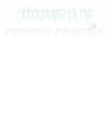 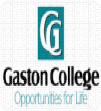 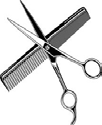 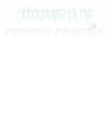 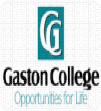 Gaston College Cosmetology Program511 South Aspen St., Lincolnton, NC in the lower level of the Jerry Cochrane Science Building on the Lincoln CampusGuest Services MenuWalk-In's Welcome, For appointment please call 704 748-5252 Cosmetology Services Hours: Monday-Friday 9am-12pmSummer Hours:  Monday-Thursday 9am to 3pm (no chemicals after 2pm)***Monday Special-All GC students/employees receive 50% off any service with Gaston College ID*****Senior  Special-55 years or older, 50% off all services**  **GC student & faculty daily discount 10% off all services with Gaston College ID****Wednesday Perm/Relaxer Special 9am-11am- $10 Perms- Shoulder length and shorter hair; $20& up -Hair longer than shoulder length **Hair Care and Styling Services	Hair Chemical Services (prices start:)Basic Scalp treatment	$5.00	Basic Perm Wrap (Includes Cut & Style)	$30.00Shampoo & Cut	$7.00	* Additional perm solution add	$5.00Shampoo & Style	$8.00	Specialty Perm Wrap (Includes Cut & Style)	$40.00Shampoo, Cut, & Style	$10.00	* Additional perm solution add	$5.00Specialty Set/Up-Do Style	$12.00	Soft Curl Perm  (Includes Cut & Style)	$35.00Dobbie Wrap	$10.00	Relaxer (Includes Cut & Style)	$30.00Press and Curl/	Red Carpet Curls	$12.00	Nail Care ServicesHalf-Head Cornrows or Twists By Appointment	$15.00	Gel color Manicure	$20.00Full-Head Cornrows or Twists By Appointment	$20.00	Manicure	$6.00Specialized Conditioning Treatment	$7.00	French Manicure- Natural Nail	$8.00Beard/Hairline Trim	$5.00Dreadlocks*	$40.00	Pedicure	$10.00*By Appointment OnlyHair Color Services (prices start:)		French Pedicure- Natural Nail	$12.00 Permanent Color All Over (Includes Conditioning Treatment, Cut, & Style)	$25.00	Nail Art (Each Nail)	  $1.00Semi- Permanent Color All Over (Includes Cut & Style)	$25.00	Paraffin Wax Dip	$5.00Demi- Permanent Color All Over (Includes Shampoo & Style)	$25.00	Gel Color Pedicure	$25.00 Retouch	$20.00Hi-lites OR Lo-lites (Includes Conditioning Treatment, Cut, & Style) - Cap	$25.00	Skin Care ServicesHi-lites OR Lo-lites (Includes Conditioning Treatment, Cut, & Style)- Foil	$40.00	Basic Facial	$8.00Hi-lites AND Lo-lites (Includes Conditioning Treatment, Cut, & Style)- Foil		$50.00	Spa Facial	$12.00 Partial Foil Application (*$10 + $2 each foil)	 *$10.00For all hair color services that require additional product:			     For Filler please add	$5.00	Make-Up Application	  $5.00For Toning or Second Color please add	  $5.00	Eyebrow Wax or Tweeze *	$5.00 Corrective Color (varies per application)-Prices start at :	$40.00	Lip Wax or Tweeze *	$5.00Temporary Color Rinse	$2.00	Chin Wax or Tweeze*	$5.00*Additional Charges may apply per application of service.*	* All 3 wax or tweeze services for	$12.00 Lash & Brow Tint	  $5.00* Birthday Parties and Wedding Parties By Appointment*                                                                                       *Prices are subject to change at the discretion of Gaston College*	* Long hair will be charged extra depending on length, must check with instructor for price.*